Employee Benefit Plan Limits for 2021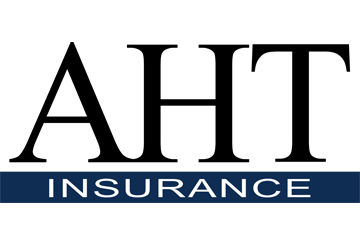 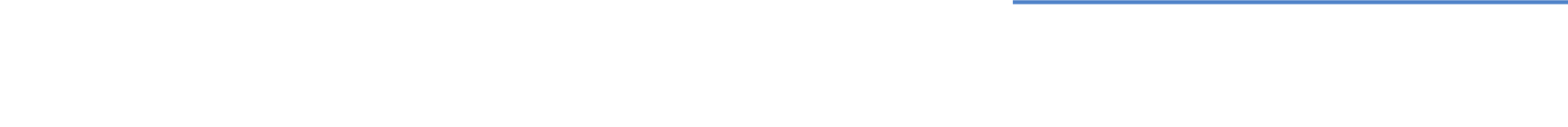 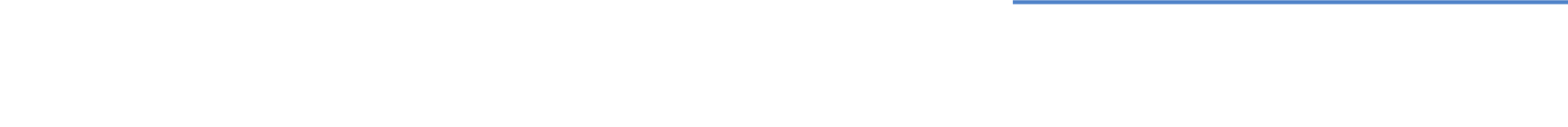 Many employee benefits are subject to annual dollar limits that are periodically updated for inflation by the IRS. The following commonly offered employee benefits are subject to these limits:High deductible health plans (HDHPs) and health savings accounts (HSAs);Health flexible spending accounts (FSAs);401(k) plans; andTransportation fringe benefit plans.The IRS typically announces the dollar limits that will apply for the next calendar year well in advance of the beginning of that year. This gives employers time to update their plan designs and make sure their plan administration will be consistent with the new limits.This Compliance Overview includes a chart of the inflation-adjusted limits for 2021. Although some of the limits will increase, most of the limits remain the same for 2021. *Not subject to annual adjustment for inflationLimit20202021ChangeHSA Contribution LimitHSA Contribution LimitHSA Contribution LimitHSA Contribution LimitSelf-only$3,550$3,600Up $50Family$7,100$7,200Up $100Catch-up contributions*$1,000$1,000No changeHDHP Minimum DeductibleHDHP Minimum DeductibleHDHP Minimum DeductibleHDHP Minimum DeductibleSelf-only$1,400$1,400No changeFamily$2,800$2,800No changeHDHP Out-of-Pocket MaximumHDHP Out-of-Pocket MaximumHDHP Out-of-Pocket MaximumHDHP Out-of-Pocket MaximumSelf-only$6,900$7,000Up $100Family$13,800$14,000Up $200Health FSAHealth FSAHealth FSAHealth FSALimit on employees’ pre-tax contributions$2,750$2,750No changeCarryover limit$550$550No changeDependent Care FSA*Dependent Care FSA*Dependent Care FSA*Dependent Care FSA*Tax exclusion$5,000 ($2,500 if married and filing taxes separately)$5,000 ($2,500 if married and filing taxes separately)No changeTransportation Fringe Benefits (Monthly Limits) Transportation Fringe Benefits (Monthly Limits) Transportation Fringe Benefits (Monthly Limits) Transportation Fringe Benefits (Monthly Limits) Transit pass and vanpooling (combined)$270$270No changeParking$270$270No change401(k) Contributions 401(k) Contributions 401(k) Contributions 401(k) Contributions Employee elective deferrals$19,500$19,500No changeCatch-up contributions$6,500$6,500No changeAdoption Assistance BenefitsAdoption Assistance BenefitsAdoption Assistance BenefitsAdoption Assistance BenefitsTax exclusion$14,300$14,440Up $140